 菊スカウト　面接・認証申請書 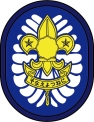 　　　　年　　　月　　　日日本ボーイスカウト　　　　連盟　　　　　　地区　　　　　　第　　　　団　団委員長　　　　　　　　　　　　　　　　　　下記のスカウトは、隊長の責任において、菊スカウト章課目の考査を修了し、菊スカウトの段階に達したものと認め、面接による認証を申請します。１．進歩の記録・活動参加記録　　　　　　第　　　　団　　氏　名　　　　　　　　　　　　　　　　２．進級課目の修得３．隊の推薦４．学　　校５．本人に対する家族のコメント６．面　　接７．菊スカウト進級証の交付と記章の授与都道府県連盟受付　　　　年　　月　　日№　　　　－　　　　フリガナ年　　齢年　　齢西暦　　　　年　　　月　　　日生（満　　　歳　　　か月）性　　別氏　　名年　　齢年　　齢西暦　　　　年　　　月　　　日生（満　　　歳　　　か月）氏　　名登録番号登録番号所　　属(　　　　　　地区)　　　　　　第　　　　団　　　　スカウト隊　　　　　　　　班（役務）(　　　　　　地区)　　　　　　第　　　　団　　　　スカウト隊　　　　　　　　班（役務）(　　　　　　地区)　　　　　　第　　　　団　　　　スカウト隊　　　　　　　　班（役務）(　　　　　　地区)　　　　　　第　　　　団　　　　スカウト隊　　　　　　　　班（役務）(　　　　　　地区)　　　　　　第　　　　団　　　　スカウト隊　　　　　　　　班（役務）住　　所〒　　　　　　　　　　　　　　　　　　　TEL〒　　　　　　　　　　　　　　　　　　　TEL〒　　　　　　　　　　　　　　　　　　　TEL〒　　　　　　　　　　　　　　　　　　　TEL〒　　　　　　　　　　　　　　　　　　　TELちかいをたてた日：　　　　年　　　月　　　日　　　　場所：ちかいをたてた日：　　　　年　　　月　　　日　　　　場所：ちかいをたてた日：　　　　年　　　月　　　日　　　　場所：ちかいをたてた日：　　　　年　　　月　　　日　　　　場所：ちかいをたてた日：　　　　年　　　月　　　日　　　　場所：ちかいをたてた日：　　　　年　　　月　　　日　　　　場所：団の移籍：　　　　　年　　　月　　　日　　　　　　　　第　　　　団　　　　　　　　隊から　　　　　　　　第　　　　団　　　　　　　　隊団の移籍：　　　　　年　　　月　　　日　　　　　　　　第　　　　団　　　　　　　　隊から　　　　　　　　第　　　　団　　　　　　　　隊団の移籍：　　　　　年　　　月　　　日　　　　　　　　第　　　　団　　　　　　　　隊から　　　　　　　　第　　　　団　　　　　　　　隊　　　　　　　　　　年　　　月　　　日　　　　　　　　第　　　　団　　　　　　　　隊から　　　　　　　　第　　　　団　　　　　　　　隊　　　　　　　　　　年　　　月　　　日　　　　　　　　第　　　　団　　　　　　　　隊から　　　　　　　　第　　　　団　　　　　　　　隊　　　　　　　　　　年　　　月　　　日　　　　　　　　第　　　　団　　　　　　　　隊から　　　　　　　　第　　　　団　　　　　　　　隊スカウト歴入隊・上進ＢＶＳ隊　　　　　　年　　月　　日隊(班)活動参加状況隊活動参加：　　　日/　　　日 参加率　　％隊活動参加：　　　日/　　　日 参加率　　％隊活動参加：　　　日/　　　日 参加率　　％スカウト歴入隊・上進Ｃ　Ｓ隊　　　　　　年　　月　　日隊(班)活動参加状況班活動参加：　　　日/　　　日 参加率　　％班活動参加：　　　日/　　　日 参加率　　％班活動参加：　　　日/　　　日 参加率　　％スカウト歴入隊・上進Ｂ　Ｓ隊　　　　　　年　　月　　日隊(班)活動参加状況隊・班ハイキング参加：　　　　回隊・班ハイキング参加：　　　　回隊・班ハイキング参加：　　　　回スカウト歴入隊・上進Ｖ　Ｓ隊　　　　　　年　　月　　日隊(班)活動参加状況隊・班キャンプ参加：　　　　回　　　　泊隊・班キャンプ参加：　　　　回　　　　泊隊・班キャンプ参加：　　　　回　　　　泊スカウト歴進　級Ｃ　Ｓ隊（履修したものに○）うさぎ　・　しか　・　くま奉仕活動行事名　　年　月　日～　　年　月　日　　年　月　日～　　年　月　日スカウト歴進　級Ｃ　Ｓ隊（履修したものに○）うさぎ　・　しか　・　くま奉仕活動　　年　月　日～　　年　月　日　　年　月　日～　　年　月　日スカウト歴進　級初　級　　　　　　年　　月　　日 進級奉仕活動　　年　月　日～　　年　月　日　　年　月　日～　　年　月　日スカウト歴進　級２　級　　　　　　年　　月　　日 進級奉仕活動　　年　月　日～　　年　月　日　　年　月　日～　　年　月　日スカウト歴進　級１　級　　　　　　年　　月　　日 進級奉仕活動　　年　月　日～　　年　月　日　　年　月　日～　　年　月　日スカウト歴信仰奨励章信仰奨励章　　　　年　　月　　日 授与大会・訓練参加名称　　年　月　日～　　年　月　日　　年　月　日～　　年　月　日スカウト歴宗　教　章宗　教　章　　　　年　　月　　日 授与(　　　　　　　　　　　　章)大会・訓練参加　　年　月　日～　　年　月　日　　年　月　日～　　年　月　日スカウト役務歴ＣＳ隊次　　長　　　年　月　日～　　　年　月　日大会・訓練参加　　年　月　日～　　年　月　日　　年　月　日～　　年　月　日スカウト役務歴ＣＳ隊組　　長　　　年　月　日～　　　年　月　日大会・訓練参加　　年　月　日～　　年　月　日　　年　月　日～　　年　月　日スカウト役務歴ＢＳ隊デンコーチ　　　年　月　日～　　　年　月　日大会・訓練参加　　年　月　日～　　年　月　日　　年　月　日～　　年　月　日スカウト役務歴ＢＳ隊次　　長　　　年　月　日～　　　年　月　日海外派遣派遣名　　年　月　日～　　年　月　日　　年　月　日～　　年　月　日スカウト役務歴ＢＳ隊班　　長　　　年　月　日～　　　年　月　日海外派遣　　年　月　日～　　年　月　日　　年　月　日～　　年　月　日スカウト役務歴ＢＳ隊上級班長　　　年　月　日～　　　年　月　日表彰事項事項　　年　　月　　日スカウト役務歴ＢＳ隊隊　　付　　　年　月　日～　　　年　月　日表彰　　年　　月　　日スカウト役務歴ＶＳ隊　　　年　月　日～　　　年　月　日その他スカウト役務歴ＶＳ隊　　　年　月　日～　　　年　月　日その他項　目課　目課　目課　目認証年月日認証年月日1.基　　本⑴｢ちかい｣と｢おきて｣の実践に努力して、他のスカウトの模範となる｡⑴｢ちかい｣と｢おきて｣の実践に努力して、他のスカウトの模範となる｡⑴｢ちかい｣と｢おきて｣の実践に努力して、他のスカウトの模範となる｡･　　･･　　･1.基　　本⑵１級スカウト章を取得してから班長、次長、隊付、上級班長として隊運営に６か月以上携わる。⑵１級スカウト章を取得してから班長、次長、隊付、上級班長として隊運営に６か月以上携わる。⑵１級スカウト章を取得してから班長、次長、隊付、上級班長として隊運営に６か月以上携わる。･　　･･　　･1.基　　本⑶B−Pのラストメッセージを読み、隊長とその内容について話しをする。⑶B−Pのラストメッセージを読み、隊長とその内容について話しをする。⑶B−Pのラストメッセージを読み、隊長とその内容について話しをする。･　　･･　　･1.基　　本･　　･･　　･2.健康と発達⑴自身の体力向上に向けて努力していることについて、隊長と話し合う。⑴自身の体力向上に向けて努力していることについて、隊長と話し合う。⑴自身の体力向上に向けて努力していることについて、隊長と話し合う。･　　･･　　･2.健康と発達⑵AED（自動体外式除細動器）について以下のことが説明できる。ア)AEDとは何か　　イ)どのような時に使用するか　　ウ)使用の手順⑵AED（自動体外式除細動器）について以下のことが説明できる。ア)AEDとは何か　　イ)どのような時に使用するか　　ウ)使用の手順⑵AED（自動体外式除細動器）について以下のことが説明できる。ア)AEDとは何か　　イ)どのような時に使用するか　　ウ)使用の手順･　　･･　　･2.健康と発達⑶タバコ、アルコール、薬物が人体に及ぼす害について知る。⑶タバコ、アルコール、薬物が人体に及ぼす害について知る。⑶タバコ、アルコール、薬物が人体に及ぼす害について知る。･　　･･　　･3.スカウト技能⑴技能章から「野営章」「野外炊事章」を含む合計６個取得する。⑴技能章から「野営章」「野外炊事章」を含む合計６個取得する。⑴技能章から「野営章」「野外炊事章」を含む合計６個取得する。･　　･･　　･3.スカウト技能⑵地球環境問題について１つ取り上げ、自分には何ができるかを説明する。⑵地球環境問題について１つ取り上げ、自分には何ができるかを説明する。⑵地球環境問題について１つ取り上げ、自分には何ができるかを説明する。･　　･･　　･3.スカウト技能⑶班キャンプの計画を立てて１泊以上の固定キャンプを実施し、隊長に報告書を提出する。⑶班キャンプの計画を立てて１泊以上の固定キャンプを実施し、隊長に報告書を提出する。⑶班キャンプの計画を立てて１泊以上の固定キャンプを実施し、隊長に報告書を提出する。･　　･･　　･3.スカウト技能⑷自分の住む地域のハザードマップを入手し、他のスカウトや指導者にそこに記載されていることから何がわかり、どのような備えが必要かについて説明する。⑷自分の住む地域のハザードマップを入手し、他のスカウトや指導者にそこに記載されていることから何がわかり、どのような備えが必要かについて説明する。⑷自分の住む地域のハザードマップを入手し、他のスカウトや指導者にそこに記載されていることから何がわかり、どのような備えが必要かについて説明する。･　　･･　　･技 能 章読図章　　･　　･　　取得技 能 章野営章　　･　　･　　取得技 能 章野外炊事章　　･　　･　　取得技 能 章　　･　　･　　取得技 能 章　　･　　･　　取得技 能 章　　･　　･　　取得技 能 章　　･　　･　　取得考査員：考査員：考査員：技 能 章　　･　　･　　取得考査員：考査員：考査員：技 能 章　　･　　･　　取得考査員：考査員：考査員：技 能 章　　･　　･　　取得考査員：考査員：考査員：4.奉　　仕⑴団や地域で取り組んでいる奉仕活動に４日以上（１日１時間以上）参加する。⑴団や地域で取り組んでいる奉仕活動に４日以上（１日１時間以上）参加する。⑴団や地域で取り組んでいる奉仕活動に４日以上（１日１時間以上）参加する。⑴団や地域で取り組んでいる奉仕活動に４日以上（１日１時間以上）参加する。･　　･5.信仰奨励⑴信仰奨励章を取得する。⑴信仰奨励章を取得する。⑴信仰奨励章を取得する。⑴信仰奨励章を取得する。･　　･6.班長会議⑴1級スカウトとして４か月以上、隊および班活動に進んで参加したことを班長会議で認めてもらう。⑴1級スカウトとして４か月以上、隊および班活動に進んで参加したことを班長会議で認めてもらう。⑴1級スカウトとして４か月以上、隊および班活動に進んで参加したことを班長会議で認めてもらう。⑴1級スカウトとして４か月以上、隊および班活動に進んで参加したことを班長会議で認めてもらう。･　　･班長会議のコメント記入者氏名　　　　　　　　　　　　　　　　　　隊長の評価　　　　　　　　　　　　年　　月　　日　　　　隊　　長：　　　　　　　　　　　　　　　学　　校　　　　　　　　　　　　学校　第　　学年趣味：特技学　　校生徒会・学級活動趣味：特技学　　校所属クラブ・部活動趣味：特技（続柄）　　　　氏　名　　　　　　　　　　　　　　　　日　時　　　　年　　　月　　　日　　　：　　　 ～ 　　　：　　　　　　　年　　　月　　　日　　　：　　　 ～ 　　　：　　　　　　　年　　　月　　　日　　　：　　　 ～ 　　　：　　　　　　　年　　　月　　　日　　　：　　　 ～ 　　　：　　　場　所面接委員氏　　名役　　務氏　　名役　　務面接委員面接委員面接委員表記のスカウトを面接し、進級課目達成を認証しましたので報告します。　　　　年　　　月　　　日　　　　面接認証者　　　　　　　　　　　　　　　　　　　　　　　　　　　　　　　　　　　（役務）表記のスカウトを面接し、進級課目達成を認証しましたので報告します。　　　　年　　　月　　　日　　　　面接認証者　　　　　　　　　　　　　　　　　　　　　　　　　　　　　　　　　　　（役務）表記のスカウトを面接し、進級課目達成を認証しましたので報告します。　　　　年　　　月　　　日　　　　面接認証者　　　　　　　　　　　　　　　　　　　　　　　　　　　　　　　　　　　（役務）表記のスカウトを面接し、進級課目達成を認証しましたので報告します。　　　　年　　　月　　　日　　　　面接認証者　　　　　　　　　　　　　　　　　　　　　　　　　　　　　　　　　　　（役務）表記のスカウトを面接し、進級課目達成を認証しましたので報告します。　　　　年　　　月　　　日　　　　面接認証者　　　　　　　　　　　　　　　　　　　　　　　　　　　　　　　　　　　（役務）申請書受付・提出（地区）申請書受付・提出（地区）申請書受付・提出（地区）申請書受付（都道府県連盟）申請書受付（都道府県連盟）申請書受付（都道府県連盟）地区受付日進歩委員長県連盟提出日事務局長コミッショナー進歩委員長･　　･･　　･認証番号進歩証・記章進歩証・記章－進歩証交付日記章授与日－･　　･･　　･